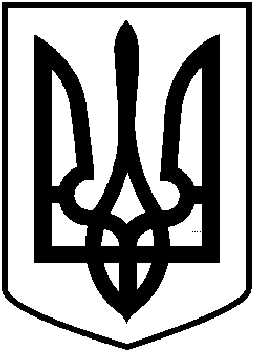 У К Р А Ї Н АЧОРТКІВСЬКА    МІСЬКА    РАДАВИКОНАВЧИЙ КОМІТЕТР І Ш Е Н Н Я від 13 лютого 2019 року 					              №  35  Про надання дозволуКП «Чортків дім» назарахування коштівРозглянувши клопотання начальника комунального підприємства «Чортків Дім» Олійник Г.В. від 30.01.2019 № 23 та представлених матеріалів, керуючись пп.1 п.“а” ст.30, ст.52, ч.6 ст.59 Закону України «Про місцеве самоврядування в Україні»,  виконавчий комітет міської радиВИРІШИВ:1.Надати дозвіл комунальному підприємству «Чортків Дім» на зарахування коштів, витрачених мешканцями будинку № 76 по вул. Незалежності за виконання електровимірювальних лабораторних робіт в рахунок квартирної плати у сумі 5200 грн.2.Відповідальність за виконання даного рішення покласти на начальника комунального підприємства “Чортків дім” Олійник Галину Василівну.3.Копію рішення направити в комунальне підприємство «Чортків Дім» та відділ житлово-комунального господарства, благоустрою та інфраструктури  міської ради.4.Контроль за виконанням даного рішення покласти на заступника міського голови з питань діяльності виконавчих органів міської ради Недокуса О.З.Міський голова							Володимир ШМАТЬКО